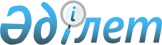 О внесении изменений и дополнений в решение ХХХ сессии Улытауского районного маслихата от 25 декабря 2015 года № 285 "О бюджете района на 2016-2018 годы"Решение II сессии Улытауского районного маслихата Карагандинской области от 11 мая 2016 года № 17. Зарегистрировано Департаментом юстиции Карагандинской области 25 мая 2016 года № 3820      В соответствии с Бюджетным кодексом Республики Казахстан от 4 декабря 2008 года, Законом Республики Казахстан от 23 января 2001 года "О местном государственном управлении и самоуправлении в Республике Казахстан", районный маслихат РЕШИЛ:

      1. Внести в решение ХХХ сессии Улытауского районного маслихата от 25 декабря 2015 года № 285 "О бюджете района на 2016-2018 годы" (зарегестрировано в Реестре государственной регистрации нормативных правовых актов за № 3620, опубликовано в информационно-правовой системе "Әділет" 04 февраля 2016 года и в газете "Ұлытау өңірі" от 23 января 2016 года № 3-4 (6027)) следующие изменения и дополнения:

      пункт 1 изложить в следующей редакции:

      "1. Утвердить районный бюджет на 2016-2018 годы согласно приложениям 1, 2, 3 соответственно, в том числе на 2016 год в следующих объемах:

      1) доходы - 5764390 тысяч тенге, в том числе:

      налоговые поступления - 5059694 тысяч тенге;

      неналоговые поступления - 2885 тысяч тенге;

      поступления от продажи основного капитала - 155 тысяч тенге;

      поступления трансфертов – 701656 тысяч тенге;

      2) затраты – 5848035 тысяч тенге;

      3) чистое бюджетное кредитование – 39706 тысяч тенге:

      бюджетные кредиты – 47722 тысяч тенге;

      погашение бюджетных кредитов – 8016 тысяч тенге;

      4) сальдо по операциям с финансовыми активами – 0 тысяч тенге;

      приобретение финансовых активов – 0 тысяч тенге;

      поступления от продажи финансовых активов государства – 0 тысяч тенге; 

      5) дефицит (профицит) бюджета – минус 123351 тысяч тенге;

      6) финансирование дефицита (использование профицита) бюджета – 123351 тысяч тенге:

      поступление займов – 47722 тысяч тенге;

      погашение займов – 8016 тысяч тенге;

      используемые остатки бюджетных средств – 83645 тысяч тенге.";

      дополнить пунктом 9-1 следующего содержания:

      "9-1. Установить в составе бюджета района на 2016 год трансферты органам местного самоуправления согласно приложению 8.";

      приложения 1, 4, 5, 6 к указанному решению изложить в новой редакции согласно приложениям 1, 2, 3, 4 к настоящему решению;

      дополнить приложением 8 согласно приложению 5 к настоящему решению.

      2. Настоящее решение вводится в действие с 1 января 2016 года. 

 Бюджет района на 2016 год Целевые трансферты и бюджетные кредиты в составе бюджета района на 2016 год Перечень бюджетных программ бюджета района на 2016 год, направленных на реализацию бюджетных инвестиционных проектов Затраты бюджета района на 2016 год по реализации бюджетных программ через аппараты акима поселка, сельского округа      Продолжение таблицы

 Трансферты органам местного самоуправления на 2016 год.
					© 2012. РГП на ПХВ «Институт законодательства и правовой информации Республики Казахстан» Министерства юстиции Республики Казахстан
				
      Председатель сессии

М. Акшалов

      Временно осуществляющий полномочия
секретаря Улытауского районного
маслихата, депутат Терисакканского
избирательного округа № 12

Н. Актаев
Приложение 1
к решению II сессии
Улытауского районного
маслихата от 11 мая
2016 года № 17Приложение 1
к решению ХХХ сессии
Улытауского районного
маслихата от 25 декабря
2015 года № 285Категоря

Категоря

Категоря

Категоря

Сумма (тыс тенге)

Класс

Класс

Класс

Сумма (тыс тенге)

Подкласс

Подкласс

Сумма (тыс тенге)

Наименование

Сумма (тыс тенге)

1

2

3

4

5

І. ДОХОДЫ

5764390 

1

Налоговые поступления

5059694 

01

Подоходный налог

4350 

2

Индивидуальный подоходный налог

4350 

04

Налоги на собственность

5022600 

1

Налоги на имущество

5005380 

3

Земельный налог

3820 

4

Налог на транспортные средства

11700 

5

Единый земельный налог

1700 

05

Внутренние налоги на товары, работы и услуги

31584 

2

Акцизы

54 

3

Поступления за использование природных и других ресурсов

27500 

4

Сборы за ведение предпринимательской и профессиональной деятельности

4030 

08

Обязательные платежи, взимаемые за совершение юридически значимых действий и (или) выдачу документов уполномоченными на то государственными органами или должностными лицами

1160 

1

Государственная пошлина

1160 

2

Неналоговые поступления

2885 

01

Доходы от государственной собственности

1500 

5

Доходы от аренды имущества, находящегося в государственной собственности

1500 

02

Поступления от реализации товаров (работ, услуг) государственными учреждениями, финансируемыми из государственного бюджета

5 

1

Поступления от реализации товаров (работ, услуг) государственными учреждениями, финансируемыми из государственного бюджета

5 

04

Штрафы, пени, санкции, взыскания, налагаемые государственными учреждениями, финансируемыми из государственного бюджета, а также содержащимися и финансируемыми из бюджета (сметы расходов) Национального Банка Республики Казахстан

350 

1

Штрафы, пени, санкции, взыскания, налагаемые государственными учреждениями, финансируемыми из государственного бюджета, а также содержащимися и финансируемыми из бюджета (сметы расходов) Национального Банка Республики Казахстан, за исключением поступлений от организаций нефтяного сектора

350 

06

Прочие неналоговые поступления

1030 

1

Прочие неналоговые поступления

1030 

3

Поступления от продажи основного капитала

155 

03

Продажа земли и нематериальных активов

155 

2

Продажа нематериальных активов

155 

4

Поступления трансфертов 

701656 

02

Трансферты из вышестоящих органов государственного управления

701656 

2

Трансферты из областного бюджета

701656 

Функциональная группа

Функциональная группа

Функциональная группа

Функциональная группа

Функциональная группа

Сумма (тысяч тенге)

Функциональная подгруппа

Функциональная подгруппа

Функциональная подгруппа

Функциональная подгруппа

Сумма (тысяч тенге)

Администратор бюджетных программ

Администратор бюджетных программ

Администратор бюджетных программ

Сумма (тысяч тенге)

Программа

Программа

Сумма (тысяч тенге)

Наименование

Сумма (тысяч тенге)

1

2

3

4

5

6

II. ЗАТРАТЫ

5848035

01

Государственные услуги общего характера

1423024

1

Представительные, исполнительные и другие органы, выполняющие общие функции государственного управелния

352136

112

Аппарат маслихата района (города областного значения)

17788

001

Услуги по обеспечению деятельности маслихата района (города областного значения)

17788

122

Аппарат акима района (города областного значения)

88751

001

Услуги по обеспечению деятельности акима района (города областного значения)

86181

003

Капитальные расходы государственного органа

2570

123

Аппарат акима района в городе, города районного значения, поселка, села, сельского округа

245597

001

Услуги по обеспечению деятельности акима района в городе, города районного значения, поселка, села, сельского округа

242524

022

Капитальные расходы государственного органа

3073

2

Финансовая деятельность

999797

459

Отдел экономики и финансов района (города областного значения)

999797

003

Проведение оценки имущества в целях налогооблажения

295

010

Приватизация, управление коммунальным имуществом, постприватизационная деятельность и регулирование споров, связанных с этим

1000

028

Приобретение имущества в коммунальную собственность

998502

9

Прочие государственные услуги общего характера

71091

459

Отдел экономики и финансов района (города областного значения)

37607

001

Услуги по реализации государственной политики в области формирования и развития экономической политики, государственного планирования, исполнения бюджета и управления коммунальной собственностью района (города областного значения)

35870

015

Капитальные расходы государственного органа

1737

492

Отдел жилищно-коммунального хозяйства, пассажирского транспорта, автомобильных дорог и жилищной инспекции района (города областного значения)

19776

001

Услуги по реализации государственной политики на местном уровне в области жилищно-коммунального хозяйства, пассажирского транспорта, автомобильных дорог и жилищной инспекции 

19513

013

Капитальные расходы государственного органа

263

494

Отдел предпринимательства и промышленности района (города областного значения)

13708

001

Услуги по реализации государственной политики на местном уровне в области развития предпринимательства и промышленности 

13573

003

Капитальные расходы государственного органа

135

02

Оборона

8118

1

Военные нужды

8118

122

Аппарат акима района (города областного значения)

8118

005

Мероприятия в рамках исполнения всеобщей воинской обязанности

8118

03

Общественный порядок, безопасность, правовая, судебная, уголовно-исполнительная деятельность

3000

9

Прочие услуги в области общественного порядка и безопасности

3000

492

Отдел жилищно-коммунального хозяйства, пассажирского транспорта, автомобильных дорог и жилищной инспекции района (города областного значения)

3000

021

Обеспечение безопасности дорожного движения в населенных пунктах

3000

04

Образование

1773161

1

Дошкольное воспитание и обучение

269435

464

Отдел образования района (города областного значения)

269435

009

Обеспечение деятельности организаций дошкольного воспитания и обучения

61537

040

Реализация государственного образовательного заказа в дошкольных организациях образования

207898

2

Начальное, основное среднее и общее среднее образование

1452846

464

Отдел образования района (города областного значения)

1417369

003

Общеобразовательное обучение 

1368020

006

Дополнительное образование для детей

49349

465

Отдел физической культуры и спорта района (города областного значения)

23055

017

Дополнительное образование для детей и юношества по спорту

23055

467

Отдел строительства района (города областного значения)

12422

024

Строительство и реконструкция объектов начального, основного среднего и общего среднего образования

12422

9

Прочие услуги в области образования

50880

464

Отдел образования района (города областного значения)

50880

001

Услуги по реализации государственной политики на местном уровне в области образования

12175

005

Приобретение и доставка учебников, учебно-методических комплексов для государственных учреждений образования района (города областного значения)

18000

015

Ежемесячные выплаты денежных средств опекунам (попечителям) на содержание ребенка-сироты (детей-сирот), и ребенка (детей), оставшегося без попечения родителей

3210

022

Выплата единовременных денежных средств казахстанским гражданам, усыновившим (удочерившим) ребенка (детей)-сироту и ребенка (детей), оставшегося без попечения родителей 

319

067

Капитальные расходы подведомственных государственных учреждений и организаций

17176

06

Социальная помощь и социальное обеспечение

139330

1

Социальное обеспечение

8400

451

Отдел занятости и социальных программ района (города областного значения) 

8400

005

Государственная адресная социальная помощь

1200

016

Государственные пособия на детей до 18 лет

7200

2

Социальная помощь

109199

451

Отдел занятости и социальных программ района (города областного значения) 

109199

002

Программа занятости

22305

004

Оказание социальной помощи на приобретение топлива специалистам здравоохранения, образования, социального обеспечения, культуры, спорта и ветеринарии в сельской местности в соответствии с законодательством Республики Казахстан

7000

006

Оказание жилищной помощи

2420

007

Социальная помощь отдельным категориям нуждающихся граждан по решениям местных представительных органов

19386

010

Материальное обеспечение детей-инвалидов, воспитывающихся и обучающихся на дому

238

014

Оказание социальной помощи нуждающимся гражданам на дому

43874

017

Обеспечение нуждающихся инвалидов обязательными гигиеническими средствами и предоставление услуг специалистами жестового языка, индивидуальными помощниками в соответствии с индивидуальной программой реабилитации инвалида 

12023

023

Обеспечение деятельности центров занятости населения

1953

9

Прочие услуги в области социальной помощи и социального обеспечения

21731

451

Отдел занятости и социальных программ района (города областного значения) 

21731

001

Услуги по реализации государственной политики на местном уровне в области обеспечения занятости и реализации социальных программ для населения

20161

011

Оплата услуг по зачислению, выплате и доставке пособий и других социальных выплат

710

021

Капитальные расходы государственного органа

360

067

Капитальные расходы подведомственных государственных учреждений и организаций

500

07

Жилищно-коммунальное хозяйство 

343758

1

Жилищное хозяйство

29192

467

Отдел строительства района (города областного значения)

29192

003

Проектирование и (или) строительство, реконструкция жилья коммунального жилищного фонда

15000

004

Проектирование, развитие и (или) обустройство инженерно-коммуникационной инфраструктуры

14192

2

Коммунальное хозяйство

97760

123

Аппарат акима района в городе, города районного значения, поселка, села, сельского округа

39081

014

Организация водоснабжения населенных пунктов

39081

467

Отдел строительства района (города областного значения)

58679

006

Развитие системы водоснабжения и водоотведения

58679

3

Благоустройство населенных пунктов 

216806

123

Аппарат акима района в городе, города районного значения, поселка, села, сельского округа

61806

008

Освещение улиц населенных пунктов

20110

009

Обеспечение санитарии населенных пунктов

6368

011

Благоустройство и озеленение населенных пунктов

35328

492

Отдел жилищно-коммунального хозяйства, пассажирского транспорта, автомобильных дорог и жилищной инспекции района (города областного значения)

155000

015

Освещение улиц в населенных пунктах

155000

08

Культура, спорт, туризм и информационное пространство

585170

1

Деятельность в области культуры

277293

455

Отдел культуры и развития языков района (города областного значения)

277293

003

Поддержка культурно-досуговой работы

277293

2

Спорт

203213

465

Отдел физической культуры и спорта района (города областного значения)

16782

001

Услуги по реализации государственной политики на местном уровне в сфере физической культуры и спорта

10426

006

Проведение спортивных соревнований на районном (города областного значения) уровне

2330

007

Подготовка и участие членов сборных команд района (города областного значения) по различным видам спорта на областных спортивных соревнованиях

4026

467

Отдел строительства района (города областного значения)

186431

008

Развитие объектов спорта 

186431

3

Информационное пространство

63204

455

Отдел культуры и развития языков района (города областного значения)

38204

006

Функционирование районных (городских) библиотек 

37904

007

Развитие государственного языка и других языков народа Казахстана

300

456

Отдел внутренней политики района (города областного значения)

25000

002

Услуги по проведению государственной информационной политики

25000

9

Прочие услуги по организации культуры, спорта, туризма и информационного пространства

41460

455

Отдел культуры и развития языков района (города областного значения)

12558

001

Услуги по реализации государственной политики на местном уровне в области развития языков и культуры

8893

010

Капитальные расходы государственного органа

15

032

Капитальные расходы подведомственных государственных учреждений и организаций

3650

456

Отдел внутренней политики района (города областного значения)

28902

001

Услуги по реализации государственной политики на местном уровне в области информации, укрепления государственности и формирования социального оптимизма граждан 

16008

003

Реализация мероприятий в сфере молодежной политики

12094

006

Капитальные расходы государственного органа

800

10

Сельское, водное, лесное, рыбное хозяйство, особо охраняемые природные территории, охрана окружающей среды и животного мира, земельные отношения

164949

1

Сельское хозяйство

62257

459

Отдел экономики и финансов района (города областного значения)

10278

099

Реализация мер по оказанию социальной поддержки специалистов

10278

462

Отдел сельского хозяйства района (города областного значения)

14979

001

Услуги по реализации государственной политики на местном уровне в сфере сельского хозяйства

14979

467

Отдел строительства района (города областного значения)

9874

010

Развитие объектов сельского хозяйства

9874

473

Отдел ветеринарии района (города областного значения)

27126

001

Услуги по реализации государственной политики на местном уровне в сфере ветеринарии

15503

007

Организация отлова и уничтожения бродячих собак и кошек

500

008

Возмещение владельцам стоимости изымаемых и уничтожаемых больных животных, продуктов и сырья животного происхождения

8823

010

Проведение мероприятии по идентификации сельскохозяйственных животных 

2300

6

Земельные отношения

13810

463

Отдел земельных отношений района (города областного значения)

13810

001

Услуги по реализации государственной политики в области регулирования земельных отношений на территории района (города областного значения)

13810

9

Прочие услуги в области сельского, водного, лесного, рыбного хозяйства, охраны окружающей среды и земельных отношений

88882

473

Отдел ветеринарии района (города областного значения)

86377

011

Проведение противоэпизоотических мероприятий 

86377

492

Отдел жилищно-коммунального хозяйства, пассажирского транспорта, автомобильных дорог и жилищной инспекции района (города областного значения)

2505

052

Поддержка использования возобновляемых источников энергии 

2505

11

Промышленность, архитектурная, градостроительная и строительная деятельность

31265

2

Архитектурная, градостроительная и строительная деятельность

31265

467

Отдел строительства района (города областного значения)

18970

001

Услуги по реализации государственной политики на местном уровне в области строительства 

18970

468

Отдел архитектуры и градостроительства района (города областного значения)

12295

001

Услуги по реализации государственной политики в области архитектуры и градостроительства на местном уровне

12295

12

Транспорт и коммуникации

60870

1

Автомобильный транспорт

60870

123

Аппарат акима района в городе, города районного значения, поселка, села, сельского округа

60870

013

Обеспечение функционирования автомобильных дорог в городах районного значения, поселках, селах, сельских округах

60870

13

Прочие

81628

9

Прочие

81628

123

Аппарат акима района в городе, города районного значения, поселка, села, сельского округа

13373

040

Реализация мер по содействию экономическому развитию регионов в рамках Программы "Развитие регионов"

13373

459

Отдел экономики и финансов района (города областного значения)

68255

012

Резерв местного исполнительного органа района (города областного значения)

68255

15

Трансферты

1233762

1

Трансферты

1233762

459

Отдел экономики и финансов района (города областного значения)

1233762

006

Возврат неиспользованных (недоиспользованных) целевых трансфертов

10848

007

Бюджетные изъятия

1202664

051

Трансферты органам местного самоуправления

20250

III. Чистое бюджетное кредитование

39706

Бюджетные кредиты

47722

10

Сельское, водное, лесное, рыбное хозяйство, особо охраняемые природные территории, охрана окружающей среды и животного мира, земельные отношения

47722

1

Сельское хозяйство

47722

459

Отдел экономики и финансов района (города областного значения)

47722

018

Бюджетные кредиты для реализации мер социальной поддержки специалистов

47722

Категория

Категория

Категория

Категория

Класс

Класс

Класс

Подкласс

Подкласс

Наименование

1

2

3

4

5

Погашение бюджетных кредитов

8016

5

Погашение бюджетных кредитов

8016

01

Погашение бюджетных кредитов

8016

1

Погашение бюджетных кредитов, выданных из государственного бюджета

8016

Функциональная группа

Функциональная группа

Функциональная группа

Функциональная группа

Функциональная группа

Функциональная подгруппа

Функциональная подгруппа

Функциональная подгруппа

Функциональная подгруппа

Администратор бюджетных программ

Администратор бюджетных программ

Администратор бюджетных программ

Программа

Программа

Наименование

1

2

3

4

5

IV. Сальдо по операциям с финансовыми активами

0

Функциональная группа 

Функциональная группа 

Функциональная группа 

Функциональная группа 

Функциональная группа 

Функциональная подгруппа

Функциональная подгруппа

Функциональная подгруппа

Функциональная подгруппа

Администратор бюджетных программ

Администратор бюджетных программ

Администратор бюджетных программ

Программа 

Программа 

Наименование

1

2

3

4

5

Приобретение финансовых активов

0

13

Прочие

0

9

Прочие

0

459

Отдел экономики и финансов района (города областного значения)

0

014

Формирование или увеличение уставного капитала юридических лиц

0

Категория

Категория

Категория

Категория

Класс

Класс

Класс

Подкласс 

Подкласс 

Наименование

1

2

3

4

Поступления от продажи финансовых активов государства

0

Наименование

1

V. Дефицит (профицит) бюджета

-123351

VI. Финансирование дефицита (использование профицита) бюджета

123351

Категория

Категория

Категория

Категория

Категория

Класс

Класс

Класс

Класс

Подкласс 

Подкласс 

Подкласс 

Наименование

1

2

3

4

Поступления займов

47722

7

Поступления займов

47722

01

Внутренние государственные займы

47722

2

Договоры займа

47722

Функциональная группа

Функциональная группа

Функциональная группа

Функциональная группа

Функциональная группа

Функциональная подгруппа

Функциональная подгруппа

Функциональная подгруппа

Функциональная подгруппа

Администратор бюджетных программ

Администратор бюджетных программ

Администратор бюджетных программ

Программа

Программа

Наименование

1

2

3

4

5

Погашение займов

8016

16

Погашение займов

8016

1

Погашение займов

8016

459

Отдел экономики и финансов района (города областного значения)

8016

005

Погашение долга местного исполнительного органа перед вышестоящим бюджетом

8016

Категория

Категория

Категория

Категория

Класс

Класс

Класс

Подгруппа

Подгруппа

Наименование

1

2

3

4

Используемые остатки бюджетных средств

83645

Приложение 2
к решению II сессии
Улытауского районного
маслихата от 11 мая
2016 года № 17Приложение 4
к решению ХХХ сессии
Улытауского районного
маслихата от 25 декабря
2015 года № 285Наименование

Сумма, тысяч тенге

1

2

Всего

749378

Целевые текущие трансферты

701656

Бюджетные кредиты 

47722

в том числе:

Целевые текущие трансферты

701656

На реализацию государственного образовательного заказа в дошкольных организациях образования

88491

В связи с разграничением полномочий на обеспечение деятельности районных и городских неспециализированных детско-юношеских спортивных школ

13586

Для перехода на новую модель системы оплаты труда гражданских служащих, финансируемых из местных бюджетов, а также выплаты им ежемесячной надбавки за особые условия труда к должностным окладам

519155

На реализацию Плана мероприятий по обеспечению прав и улучшению качества жизни инвалидов

2097

На повышение уровня оплаты труда административных государственных служащих

62058

На возмещение владельцам стоимости изымаемых и уничтожаемых больных животных, продуктов и сырья животного происхождения

8823

На поддержку использования возобновляемых источников энергии

2505

На содержание штатной численности отделов регистрации актов гражданского состояния

1360

На содержание подразделений местных исполнительных органов агропромышленного комплекса

3010

Целевые текущие трансферты из местных бюджетов на создание электронных геоинформационных карт населенных пунктов области

571

Бюджетные кредиты 

47722

Бюджетные кредиты местным исполнительным органам для реализации мер социальной поддержки специалистов

47722

Приложение 3
к решению II сессии
Улытауского районного
маслихата от 11 мая
2016 года № 17Приложение 5
к решению ХХХ сессии
Улытауского районного
маслихата от 25 декабря
2015 года № 285Функциональная группа

Функциональная группа

Функциональная группа

Функциональная группа

Функциональная группа

Сумма (ты тенге)

Функциональная подгрупп

Функциональная подгрупп

Функциональная подгрупп

Функциональная подгрупп

Сумма (ты тенге)

Администратор бюджетных программ

Администратор бюджетных программ

Администратор бюджетных программ

Сумма (ты тенге)

Программа

Программа

Сумма (ты тенге)

1

2

3

4

5

6

Всего

296598

4

Образование

12422

2

Начальное, основное среднее и общее среднее образование

12422

467

Отдел строительства района (города областного значения)

12422

24

Строительство и реконструкция объектов начального, основного среднего и общего среднего образования

12422

7

Жилищно-коммунальное хозяйство

87871

1

Жилищно хозяйство

29192

467

Отдел строительства района (города областного значения)

29192

3

Проектирование и (или) строительство, реконструкция жилья коммунального жилищного фонда

15000

4

Проектирование, развитие и (или) обустройство инженерно-коммуникационной инфраструктуры

14192

2

Коммунальное хозяйство

58679

467

Отдел строительства района (города областного значения)

58679

6

Развитие системы водоснабжения и водоотведения

58679

8

Культура, спорт, туризм и информационное пространство

186431

2

Спорт

186431

467

Отдел строительства района (города областного значения)

186431

8

Развитие объектов спорта

186431

10

Сельское, водное, лесное, рыбное хозяйство, особо охраняемые природные территории, охрана окружающей среды и животного мира, земельные отношения

9874

1

Сельское хозяйство

9874

467

Отдел строительства района (города областного значения)

9874

10

Развите объектов сельского хозяйства

9874

Приложение 4
к решению II сессии
Улытауского районного
маслихата от 11 мая
2016 года № 17Приложение 6
к решению ХХХ сессии
Улытауского районного
маслихата от 25 декабря
2015 года № 285Наименование

Всего

Жездинский поселковый округ

Актасский поселковый округ

Карсакпайский поселковый округ

Каракенгирский сельский округ

Аманкельдинский сельский округ

Шенберский сельский округ

420727

52423

31264

18412

19123

21192

23531

Обеспечение деятельности аппарата акима поселков и сельских округов

245597

25222

17031

16112

14255

15460

15659

Организация водоснабжения населенных пунктов

39081

8626

2731

0

2400

2800

2500

Освещение улиц населенных пунктов

20110

3000

500

2300

1812

500

614

Благоустройство и озеленение населенных пунктов

35328

9318

10002

0

656

500

190

Обеспечение санитарии населенных пунктов

6368

2300

0

0

0

0

2068

Обеспечение функционирования автомобильных дорог населенных пунктов

60870

1000

1000

0

0

1932

2500

Реализация мер по содействию экономическому развитию регионов в рамках Программы "Развитие регионов"

13373

2957

0

0

0

0

0

Егиндинский сельский округ

Алгабасский сельский округ

Мибулакский сельский округ

Сарысуский сельский округ

Улытауский сельский округ

Жанкельдинский сельский округ

Борсенгирский сельский округ

Терсакканский сельский округ

Коскольский сельский округ

16885

27761

19847

23506

87992

21849

18929

14441

23572

13435

15088

15195

14706

23026

17705

13920

11141

17642

0

1000

2224

3000

5298

2744

2320

800

2638

1250

907

700

1200

3500

1400

1200

400

827

200

350

228

800

10400

0

189

100

2395

0

0

0

2000

0

0

0

0

0

2000

0

1500

1800

45768

0

1300

2000

70

0

10416

0

0

0

0

0

0

0

Приложение 5
к решению II сессии
Улытауского районного
маслихата от 11 мая
2016 года № 17Приложение 8
к решению ХХХ сессии
Улытауского районного
маслихата от 25 декабря
2015 года № 285Наименования сельских и поселковых округов

Сумма (тенге)

1

Жездинский поселковый округ

3346234

2

Актаский поселковый округ

461584

3

Карсакпайский поселковый округ

1462883

4

Каракенгирский сельский округ

623483

5

Амангелдинский сельский округ

633841

6

Шенберский сельский округ

1056200

7

Егиндинский сельский округ

1752752

8

Алгабаский сельский округ

324849

9

Мибулакский сельский округ

1306144

10

Сарысуский сельский округ

1037929

11

Улытауский сельский округ

3526318

12

Жанкельдинский сельский округ

1906421

13

Борсенгирский сельский округ

1022207

14

Терисакканский сельский округ

801162

15

Коскольский сельский округ

987993

16

Всего

20250000

